Società Cooperativa Sociale Sportiva Dilettantistica ARCA DI NOE' OnlusSede legale: via San Martino, 33/35 – 38122 Trento Partita IVA: 02324840228Contatti: Area nuoto 3497248823	     Area nuoto disabilità 3497248823	     E-mail info@arcadinoetn.it	Sito: www.arcadinoetn.itPagina Facebook: Arca di Noè ONLUS Trento Profilo Instagram: _arcadinoe_tn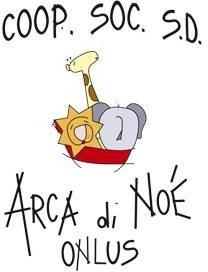 Data  	MODULO DI ISCRIZIONEIl/la sig./sig.ra (o dati del Genitore/tutore richiedente CHE USUFRUISCE DELLA DETRAZIONE FISCALE):CHIEDE DI:	□ di ISCRIVERSI all'attività organizzata dalla Coop. ARCA DI NOE', denominata:  	□ di ISCRIVERE all'attività organizzata dalla Coop. ARCA DI NOE', denominata:  	Il/la proprio/a figlio/a:QUOTA ATTIVITA':		QUOTA ASSOCIATIVA:  	MODALITA' DI PAGAMENTOBonifico bancario:Intestato a: Società Coop. Sociale Dilettantistica ARCA DI NOE' OnlusBanca: c/o Cassa Rurale Alto GardaIBAN: IT29T0801601801000031355491Causale: NOME E COGNOME del/la partecipante – quota partecipazione all'attività "nome attività"NOTE (informazioni sanitarie rilevanti, altre informazioni utili):  	INFORMAZIONI PRIVACYAutorizzo la Coop. Arca di Noè al trattamento dei nostri dati personali, nel rispetto della normativa vigente in materia di privacy, al fine di permettere la partecipazione e, più in generale, lo svolgimento delle attività organizzate nel rispetto dello Statuto.Si □	No □	Firma**    	Autorizzo fin d'ora, per gli scopi istituzionali della cooperativa (sito internet, materiale informativo sociale, ecc.), l'utilizzo e la pubblicazione di materiale fotografico e video prodotto in occasione dell'attività organizzate dalla cooperativa alle quali la stessa partecipa con i propri gruppi, squadre o rappresentative.Si	□	No   □	Firma**	 	Per la Soc. Coop. Sociale Sport. Dilett. Arca di Noè OnlusIl partecipante richiedente **rif. D. Lgs. 30 giugno 2003, n. 196, "Codice in materia di protezione dei dati personali"** firma dell'aderente o di chi ne fa le veci, in caso di minori d'etàREGOLAMENTO CORSI:Il versamento deve essere effettuato tramite bonifico bancario almeno una settimana prima dell'inizio del corso.E' obbligatorio il certificato di buona salute per bambini con età superiore ai 5 anni.Le lezioni perse vengono recuperate se sono 4 consecutive, con presentazione del certificato medico.REGOLAMENTO LEZIONI INDIVIDUALI:Il versamento deve essere effettuato tramite bonifico bancario almeno una settimana prima dell'inizio del corso.Minimo 5 lezioni con date concordate.E' obbligatorio il certificato di buona salute per bambini con età superiore ai 5 anni.Lezioni perse: verrà addebitata la somma pari ad €15 in caso di assenza per copertura costi.verrà addebitata l’intera quota della lezione in caso di mancato preavviso o se lo stesso viene comunicato passate le 24 ore prima dell’incontro prestabilito.Nome:  	Data di nascita:  	Cognome:  	Luogo:  	Prov.:  	Residente a:  	Via/N°:  	CAP:  	Tel/cell:  	C.F.:  	e-mail:  	Nome:  	Data di nascita:  	Cognome:  	Luogo:  	Prov.:  	Residente a:  	Via/N°:  	CAP:  	C.F.:  	